【4/30付 自治会配布チラシ】新型コロナウイルスワクチン接種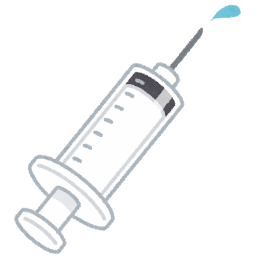 予約開始のお知らせ　浜中町のコロナワクチン接種のご案内です。　高齢者接種に充分量のワクチンが確保できたので、６５歳以上の方を対象に、接種の予約を開始します。【実施接種】６５歳以上接種（１回目）　　　　　※今回のワクチンは、３週間空けて２回接種します。【接種料金】無料【接種会場】浜中町総合文化センター【当日の持ち物】① 接種券（シールになっているもの）② 予診票（当日、来場前に記入してきてください）③ 身分証（保険証、運転免許証など）④ お薬手帳（病院の薬を内服中の方はお持ちください）【予約／問い合わせ先】６２－２３０７　役場福祉保健課健康推進係【接種日程】【予約受付期間】　・７０歳以上７４歳以下の方６月９日（水）～ ６月１５日（火）　・６５歳以上６９歳以下の方６月１６日（水）～ ６月２２日（火）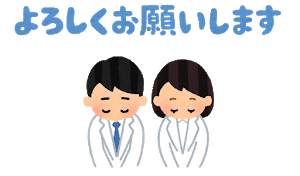 《 予約に際してのお願い 》❶ 対象者全員が接種できる分のワクチンを確保しています。どうぞ慌てずにご予約ください。➋ ２回目の接種日は、１回目の接種時にお知らせします。❸ なるべくご自身でご来場ください。難しい方は送迎を用意しますので、ご相談ください。接 種 日時　間定　員７０歳以上７４歳以下の方６月２５日（金）１３時～１６時120名７０歳以上７４歳以下の方６月２８日（月）１３時～１６時120名７０歳以上７４歳以下の方６月２９日（火）１３時～１６時120名７０歳以上７４歳以下の方６月３０日（水）１３時～１６時120名６５歳以上６９歳以下の方７月１日（木）１３時～１６時120名６５歳以上６９歳以下の方７月２日（金）１３時～１６時120名６５歳以上６９歳以下の方７月５日（月）１３時～１６時120名６５歳以上６９歳以下の方７月６日（火）１３時～１６時120名